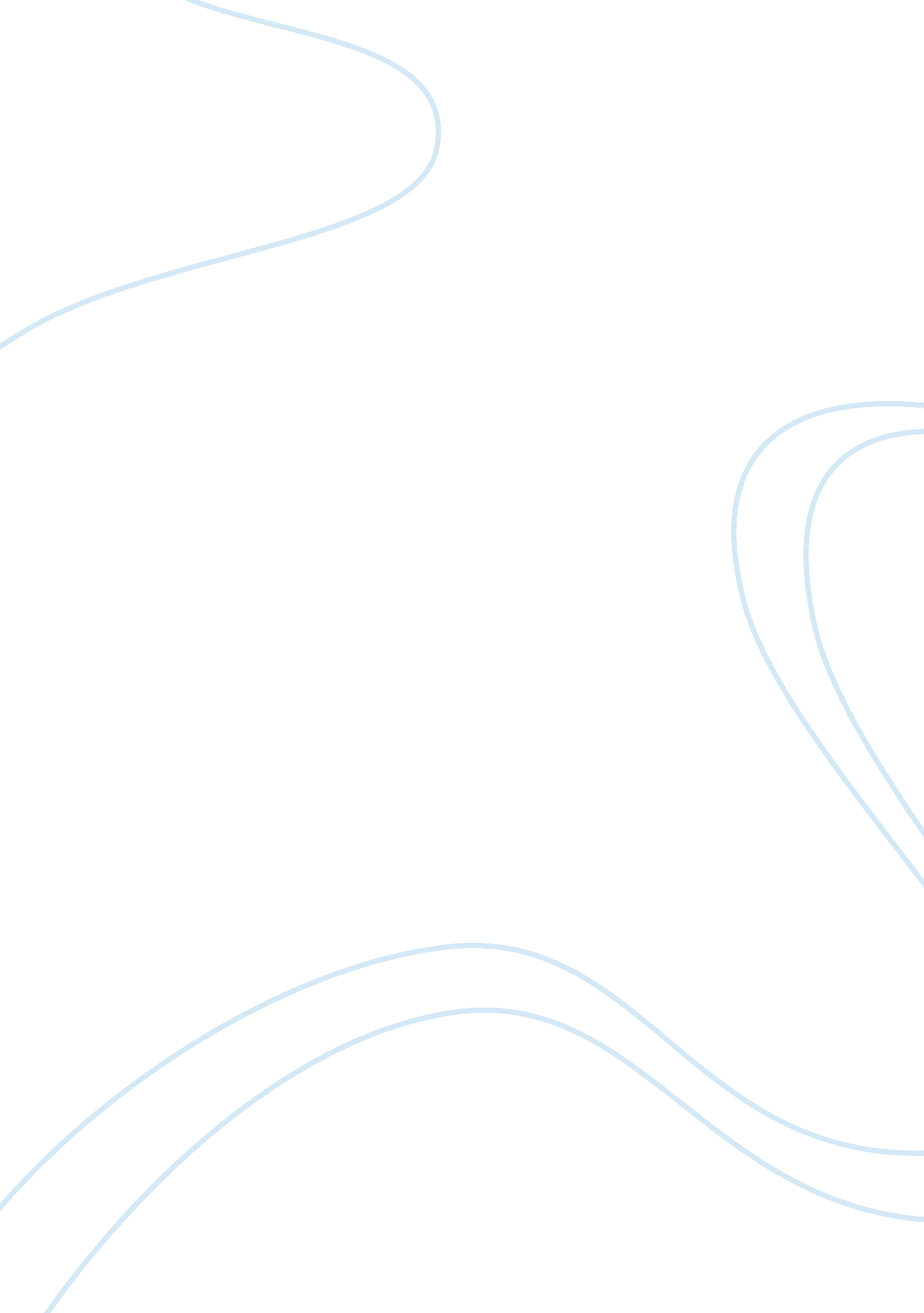 Essay on wealthEconomics, Money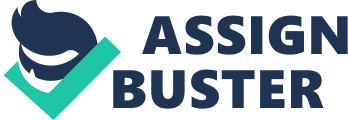 Wealth can be referred as a condition or state where there are a lot of precious resources in both economic, socially and politically perspectives. From ancient times, the term used to refer to different meanings as per the context and environment where used. Therefore, the extended definitions of wealth traverse various fields and environments and people have differing views of the word. 
Economically, the term wealth viewed in terms of private property, money or an investment in real estate. This wealth could be obtained from agricultural produce, business investment or labor returns in terms of salary. From ancient days up to present time, a person considered being in possession of wealth when he had several investments in business deals, which brought him a lot of revenue or owned large tracts of land. For instance, most people considered wealthy in ancient Greece and Rome had invested in ship business. 
The land could produce a lot of harvests in case cultivated or used for other agricultural purposes like rearing of livestock. Among the ancient Jews, they considered wealth in the form of bumper harvest and possession of livestock which they considered as blessings from their god. Consequently, a person with a large number of cattle considered wealthy in various ethnic groups more so in pastoralists communities. Conversely, the economic interpretation of wealth varies among individuals. For example, one who earns $5 million annually might be considered wealthy by some people. This is an enormous difference to other people who think the $5 million as peanuts compared to one with billions. Presently, many people see wealth in terms of money even though the two are quite different. Although different, money is currently used to create wealth thus the two are interconnected. 
Socially, the definition of wealth varies among different ethnic groups. For instance, among the Muslim community and the Africans, a person is considered wealthy when he possessed many children. This is because they considered many children as a source of labor thus source of income to the family. Consequently, an intelligent person still considered as a wealthy person in diverse cultural groups. This is so since the individual posses a lot of valuable information about various scenes and events or has learned a lot pertaining to an issue. No wonder, the wise men, seem highly regarded and considered a blessing to the family and the whole society. 
Consequently, in most cultural groups, one considered wealthy when he behaves or up holds the socially accepted values. The person lives as per the expectation of the society thus considered a moral and wealthy man in terms of social conduct. Additionally, one can also be considered socially wealthy when he has so many friends perceived can help him during difficult moments. Friendship and courteous relations considered crucial in diverse ethnic groups and that is why reconciliation highly valued. 
Finally, one thought to be politically wealthy when he has enormous political experiences and knowledge. For instance, most successful politicians viewed to b e in possession of political knowledge of how to maneuver their ways during difficult political moments such as severe competition. They face their opponents head on and emerge victorious from such contests. Consequently, these people use their extensive knowledge to convince the electorate and win over their hearts thus getting their votes. 